Generalidades del ProyectoGeneralidades del ProyectoGeneralidades del ProyectoGeneralidades del ProyectoGeneralidades del ProyectoGeneralidades del ProyectoGeneralidades del ProyectoGeneralidades del ProyectoGeneralidades del ProyectoOrden de EntregaCaseríoTotal de Familias a beneficiar Cantidad de láminas a entregarLibras de clavosCantidad de cuartonesCantidad de costanerasCantidad de ColchonetasCantidad de paquetes de alimentos1Los Shull1915222.558601017Fecha de Entrega: Lunes 27 de julio de 2020.Fecha de Entrega: Lunes 27 de julio de 2020.Fecha de Entrega: Lunes 27 de julio de 2020.Fecha de Entrega: Lunes 27 de julio de 2020.Fecha de Entrega: Lunes 27 de julio de 2020.Fecha de Entrega: Lunes 27 de julio de 2020.Fecha de Entrega: Lunes 27 de julio de 2020.Fecha de Entrega: Lunes 27 de julio de 2020.Fecha de Entrega: Lunes 27 de julio de 2020.Jefe de Equipo: David García.Jefe de Equipo: David García.Jefe de Equipo: David García.Jefe de Equipo: David García.Fotógrafo: David García.Fotógrafo: David García.Fotógrafo: David García.Fotógrafo: David García.Fotógrafo: David García.Encargadas de firmas de compromiso y acta de recepción: Yeny Maricela Vásquez y Roxana Maribel Arévalo.Encargadas de firmas de compromiso y acta de recepción: Yeny Maricela Vásquez y Roxana Maribel Arévalo.Encargadas de firmas de compromiso y acta de recepción: Yeny Maricela Vásquez y Roxana Maribel Arévalo.Encargadas de firmas de compromiso y acta de recepción: Yeny Maricela Vásquez y Roxana Maribel Arévalo.Encargadas de firmas de compromiso y acta de recepción: Yeny Maricela Vásquez y Roxana Maribel Arévalo.Encargadas de firmas de compromiso y acta de recepción: Yeny Maricela Vásquez y Roxana Maribel Arévalo.Encargadas de firmas de compromiso y acta de recepción: Yeny Maricela Vásquez y Roxana Maribel Arévalo.Encargadas de firmas de compromiso y acta de recepción: Yeny Maricela Vásquez y Roxana Maribel Arévalo.Encargadas de firmas de compromiso y acta de recepción: Yeny Maricela Vásquez y Roxana Maribel Arévalo.Equipo de entrega:Equipo de entrega:Equipo de entrega:Equipo de entrega:Equipo de entrega:Equipo de entrega:Equipo de entrega:Equipo de entrega:Equipo de entrega:Opción 1:Amilcar Torres.Edwin Álvarez.Gilmar Álvarez.Opción 1:Amilcar Torres.Edwin Álvarez.Gilmar Álvarez.Opción 1:Amilcar Torres.Edwin Álvarez.Gilmar Álvarez.Opción 1:Amilcar Torres.Edwin Álvarez.Gilmar Álvarez.Opción 2:Contratar a 3 personas de la zona.Opción 2:Contratar a 3 personas de la zona.Opción 2:Contratar a 3 personas de la zona.Opción 2:Contratar a 3 personas de la zona.Opción 2:Contratar a 3 personas de la zona.Otros detalles del ProyectoOtros detalles del ProyectoOtros detalles del ProyectoOtros detalles del ProyectoOtros detalles del ProyectoJefas de hogarJefes de hogarPersonas impactadas directamentePersonas impactadas indirectamenteRango de edades de beneficiarios14350150De 30 a 84 añosDetalles de beneficiariosDetalles de beneficiariosDetalles de beneficiariosDetalles de beneficiariosDetalles de beneficiariosDetalles de beneficiariosDetalles de beneficiariosDetalles de beneficiariosDetalles de beneficiariosN°NOMBRE COMPLETONÚMERO DE DUICantidad de LáminasLibras de clavosCantidad de cuartonesCantidad de costanerasCantidad de ColchonetasCantidad de paquetes de alimentosN°NOMBRE COMPLETONÚMERO DE DUICantidad de LáminasLibras de clavosCantidad de cuartonesCantidad de costanerasCantidad de ColchonetasCantidad de paquetes de alimentos1Arely Arias de García -------------101 ½ 4612Salomón García -------------101 ½4613Ruth Elizabeth Bautista de Santos -------------101 ½46214Rosa Carolina García de Santos ------------101 ½46215Josefina Santos Arias -------------1841016216Gilberto santos -------------1842220217Ana Luz Medina -------------6118María Lucila García Hernández-------------6119Lucila García Ramírez -------------101 ½461110Feliciana Santiago Santos de Navarro-------------61111Otilia Haydee García de Isidro ------------61112María Inocenta Hernández Lipe ------------61113Bacilia Santos García ------------1226101114Angelina Santos de López ------------61115Leónidas Shul Santos -------------61116Walter Euimael Ramírez Lemus -------------61117Lesbia Beatriz Diaz Lemus ------------611totalestotalestotales15222 ½  58601017Generalidades del ProyectoGeneralidades del ProyectoGeneralidades del ProyectoGeneralidades del ProyectoGeneralidades del ProyectoGeneralidades del ProyectoGeneralidades del ProyectoGeneralidades del ProyectoGeneralidades del ProyectoOrden de EntregaCaseríoTotal de Familias a beneficiar Cantidad de láminas a entregarLibras de clavosCantidad de cuartonesCantidad de costanerasCantidad de ColchonetasCantidad de paquetes de alimentos2Santa Rosa1613622.53864416Fecha de Entrega: Jueves 13 de agosto de 2020.Fecha de Entrega: Jueves 13 de agosto de 2020.Fecha de Entrega: Jueves 13 de agosto de 2020.Fecha de Entrega: Jueves 13 de agosto de 2020.Fecha de Entrega: Jueves 13 de agosto de 2020.Fecha de Entrega: Jueves 13 de agosto de 2020.Fecha de Entrega: Jueves 13 de agosto de 2020.Fecha de Entrega: Jueves 13 de agosto de 2020.Fecha de Entrega: Jueves 13 de agosto de 2020.Otros detalles del ProyectoOtros detalles del ProyectoOtros detalles del ProyectoOtros detalles del ProyectoOtros detalles del ProyectoJefas de hogarJefes de hogarPersonas impactadas directamentePersonas impactadas indirectamenteRango de edades de beneficiarios14266198De 39 a 79 añosDetalles de beneficiarios Detalles de beneficiarios Detalles de beneficiarios Detalles de beneficiarios Detalles de beneficiarios Detalles de beneficiarios Detalles de beneficiarios Detalles de beneficiarios Detalles de beneficiarios N°NOMBRE COMPLETONÚMERO DE DUICantidad de LáminasLibras de clavosCantidad de cuartonesCantidad de costanerasCantidad de ColchonetasCantidad de paquetes de alimentos1Elvira Leonardo--------------101 ½ 46112Delmy Janneth Hernández Reyes-------------6113Luisa Beltrán Méndez Álvarez--------------101 ½46114Ana Vilma López de Santos--------------6115Manuel Antonio Melara--------------6116Inés Santiago Santiago--------------6117Laura Verónica Cerén de Graciano--------------101 ½4618Teresa del Carmen Gonzáles Álvarez-------------6119Normi Beatriz Mártir González-------------61110Medardo Reyes--------------1841016111Emilia López de Ávila--------------101 ½461112María Estela Ramos Argueta--------------101 ½46113Lorena Isabel Mazin de Álvarez-------------616114María Feliciana Santiago--------------101 ½46115Betty Marilú Baustista--------------101 ½461116María Eduvina Gutiérrez de Hernández--------------611totalestotalestotales13622 ½3864416Generalidades del ProyectoGeneralidades del ProyectoGeneralidades del ProyectoGeneralidades del ProyectoGeneralidades del ProyectoGeneralidades del ProyectoGeneralidades del ProyectoGeneralidades del ProyectoGeneralidades del ProyectoOrden de EntregaCaseríoTotal de Familias a beneficiar Cantidad de láminas a entregarLibras de clavosCantidad de cuartonesCantidad de costanerasCantidad de ColchonetasCantidad de paquetes de alimentos3Los Gutiérrez6529.5141626Fecha de Entrega: Jueves 13 de agosto de 2020.Fecha de Entrega: Jueves 13 de agosto de 2020.Fecha de Entrega: Jueves 13 de agosto de 2020.Fecha de Entrega: Jueves 13 de agosto de 2020.Fecha de Entrega: Jueves 13 de agosto de 2020.Fecha de Entrega: Jueves 13 de agosto de 2020.Fecha de Entrega: Jueves 13 de agosto de 2020.Fecha de Entrega: Jueves 13 de agosto de 2020.Fecha de Entrega: Jueves 13 de agosto de 2020.Otros detalles del ProyectoOtros detalles del ProyectoOtros detalles del ProyectoOtros detalles del ProyectoOtros detalles del ProyectoJefas de hogarJefes de hogarPersonas impactadas directamentePersonas impactadas indirectamenteRango de edades de beneficiarios3342126De 21 a 70 añosDetalles de beneficiariosDetalles de beneficiariosDetalles de beneficiariosDetalles de beneficiariosDetalles de beneficiariosDetalles de beneficiariosDetalles de beneficiariosDetalles de beneficiariosDetalles de beneficiariosN°NOMBRE COMPLETONÚMERO DE DUICantidad de LáminasLibras de clavosCantidad de cuartonesCantidad de costanerasCantidad de ColchonetasCantidad de paquetes de alimentos1Edenilson Vladimir García Vásquez----------------101 ½ 4612Francisca García Vásquez---------------6113Alba Lorena Gonzáles Contreras----------------6114Elmer Guilfredo Castaneda Gutiérrez---------------6115Nelson Antonio Leonardo Leonardo---------------6116Maura Patricia García Santos----------------184101621Totales Totales Totales 529 ½ 142226 Generalidades del ProyectoGeneralidades del ProyectoGeneralidades del ProyectoGeneralidades del ProyectoGeneralidades del ProyectoGeneralidades del ProyectoGeneralidades del ProyectoGeneralidades del ProyectoGeneralidades del ProyectoOrden de EntregaCaseríoTotal de Familias a beneficiar Cantidad de láminas a entregarLibras de clavosCantidad de cuartonesCantidad de costanerasCantidad de ColchonetasCantidad de paquetes de alimentos4Los Limones3124439.558962131Fecha de Entrega: Miércoles 5 de agosto de 2020.Fecha de Entrega: Miércoles 5 de agosto de 2020.Fecha de Entrega: Miércoles 5 de agosto de 2020.Fecha de Entrega: Miércoles 5 de agosto de 2020.Fecha de Entrega: Miércoles 5 de agosto de 2020.Fecha de Entrega: Miércoles 5 de agosto de 2020.Fecha de Entrega: Miércoles 5 de agosto de 2020.Fecha de Entrega: Miércoles 5 de agosto de 2020.Fecha de Entrega: Miércoles 5 de agosto de 2020.Otros detalles del ProyectoOtros detalles del ProyectoOtros detalles del ProyectoOtros detalles del ProyectoOtros detalles del ProyectoJefas de hogarJefes de hogarPersonas impactadas directamentePersonas impactadas indirectamenteRango de edades de beneficiarios 238120360De 20 a 85 añosDetalles de beneficiariosDetalles de beneficiariosDetalles de beneficiariosDetalles de beneficiariosDetalles de beneficiariosDetalles de beneficiariosDetalles de beneficiariosDetalles de beneficiariosDetalles de beneficiariosN°NOMBRE COMPLETONÚMERO DE DUICantidad de LáminasLibras de clavosCantidad de cuartonesCantidad de costanerasCantidad de ColchonetasCantidad de paquetes de alimentos1Victoria Álvarez------------101 ½ 4612Socorro Castaneda -----------122610313Rita Pérez de Álvarez-----------6114Glenda Isabel López Méndez------------101 ½4615Erika Melanie Aguilar Arana-----------6116José Antonio Juárez Jiménez------------122610217José Douglas Gutiérrez Castaneda-----------101 ½46218Marta Julia Vásquez de Magaña------------12262219Moisés de Jesús Magaña Vásquez------------61110Yeni Marilú Gutiérrez Gutiérrez------------61111Marcela Vásquez------------101 ½462112José Humberto Jiménez Gutiérrez------------61113Silvia Marilú Contreras Álvarez------------61114María de Jesús Méndez de Pérez------------101 ½4101115María Elena Aldana de García-----------101 ½462116Dagoberto Aldana García------------61117Zelmi Yaneth Jiménez Torres------------61118Luz Suárez Cruz------------61119Mercedes Jiménez de Pérez------------1226102120Dora Alicia Pérez Jiménez-----------61121Adriana Pérez Jiménez-----------61122Juana Eudes Jacobo Pérez-----------101 ½462123María Rosario Gutiérrez Martínez ------------61124Marina Esperanza Jacobo de Gutiérrez------------61125Ismael Gutiérrez Martínez------------61126Claudia Yaneth Gutiérrez Jiménez------------61127Inés Guadalupe Pérez Jiménez------------61128Sandra Elicia Torrez Vásquez ------------1226103129Reina Carolina Rodríguez ------------61130Augusto Jeremías Pérez -----------61131Ana Delma Juárez Pérez ------------611TotalesTotalesTotales24439 ½ 58922131Generalidades del ProyectoGeneralidades del ProyectoGeneralidades del ProyectoGeneralidades del ProyectoGeneralidades del ProyectoGeneralidades del ProyectoGeneralidades del ProyectoGeneralidades del ProyectoGeneralidades del ProyectoOrden de EntregaCaseríoTotal de Familias a beneficiar Cantidad de láminas a entregarLibras de clavosCantidad de cuartonesCantidad de costanerasCantidad de ColchonetasCantidad de paquetes de alimentos5Los Vásquez y Los Reyes1913823.528441119Fecha de Entrega: Viernes 07 de agosto de 2020.Fecha de Entrega: Viernes 07 de agosto de 2020.Fecha de Entrega: Viernes 07 de agosto de 2020.Fecha de Entrega: Viernes 07 de agosto de 2020.Fecha de Entrega: Viernes 07 de agosto de 2020.Fecha de Entrega: Viernes 07 de agosto de 2020.Fecha de Entrega: Viernes 07 de agosto de 2020.Fecha de Entrega: Viernes 07 de agosto de 2020.Fecha de Entrega: Viernes 07 de agosto de 2020.Otros detalles del ProyectoOtros detalles del ProyectoOtros detalles del ProyectoOtros detalles del ProyectoOtros detalles del ProyectoJefas de hogarJefes de hogarPersonas impactadas directamentePersonas impactadas indirectamenteRango de edades de beneficiarios14567196De 34 a 82 añosDetalles de beneficiariosDetalles de beneficiariosDetalles de beneficiariosDetalles de beneficiariosDetalles de beneficiariosDetalles de beneficiariosDetalles de beneficiariosDetalles de beneficiariosDetalles de beneficiariosN°NOMBRE COMPLETONÚMERO DE DUICantidad de LáminasLibras de clavosCantidad de cuartonesCantidad de costanerasCantidad de ColchonetasCantidad de paquetes de alimentos1María Mirian Reyes de Díaz--------------61112Teresa de Jesús Juárez de Manuel--------------101 ½ 46213Norma Elizabeth Reyes Reyes--------------101 ½46214José Alberto Manuel García--------------101 ½46215Orbelina Méndez Reyes de Trinidad--------------6116Teresa de Jesús Santiago--------------6117Marta Manuel--------------122610218José León Méndez-------------122610119María Esperanza Trinidad--------------61110Juan Antonio Méndez Gutiérrez--------------101 ½461111Eloísa Isabel Melara Martínez--------------61112Antonia Manuel de García--------------61113Zoa Reyes de Reyes--------------61114María Antonia Ascencio de Reyes--------------61115Heydi Argelia Torrez Trinidad--------------61116Yesenia del Carmen Álvarez Méndez--------------61117Sandra Méndez Ramírez--------------61118Juan Antonio Méndez--------------61119Joel Antonio Reyes Esquina--------------611Totales Totales Totales 1422328441119Generalidades del ProyectoGeneralidades del ProyectoGeneralidades del ProyectoGeneralidades del ProyectoGeneralidades del ProyectoGeneralidades del ProyectoGeneralidades del ProyectoGeneralidades del ProyectoGeneralidades del ProyectoOrden de EntregaCaseríoTotal de Familias a beneficiar Cantidad de láminas a entregarLibras de clavosCantidad de cuartonesCantidad de costanerasCantidad de ColchonetasCantidad de paquetes de alimentos6El Tempisque y La Tejera2621032.554821126Fecha de Entrega: Martes 11 de agosto de 2020.Fecha de Entrega: Martes 11 de agosto de 2020.Fecha de Entrega: Martes 11 de agosto de 2020.Fecha de Entrega: Martes 11 de agosto de 2020.Fecha de Entrega: Martes 11 de agosto de 2020.Fecha de Entrega: Martes 11 de agosto de 2020.Fecha de Entrega: Martes 11 de agosto de 2020.Fecha de Entrega: Martes 11 de agosto de 2020.Fecha de Entrega: Martes 11 de agosto de 2020.Otros detalles del ProyectoOtros detalles del ProyectoOtros detalles del ProyectoOtros detalles del ProyectoOtros detalles del ProyectoJefas de hogarJefes de hogarPersonas impactadas directamentePersonas impactadas indirectamenteRango de edades de beneficiarios161097291De 30 a 85 años.Detalles de beneficiariosDetalles de beneficiariosDetalles de beneficiariosDetalles de beneficiariosDetalles de beneficiariosDetalles de beneficiariosDetalles de beneficiariosDetalles de beneficiariosDetalles de beneficiariosN°NOMBRE COMPLETONÚMERO DE DUICantidad de LáminasLibras de clavosCantidad de cuartonesCantidad de costanerasCantidad de ColchonetasCantidad de paquetes de alimentos1Adelina Rodríguez Sánchez-----------101 ½ 46212Ismael López Santos------------6113Benjamín Jiménez Reyes--------------122610214Leydi Isabel García------------6115Francisca López Viuda de López--------------122610216Rosa Elvira Reyes-----------101 ½4617Leonarda Reyes de García-------------6118Ceferina Girón García-------------101 ½46219Paz Trinidad--------------6110Flor Idalma García--------------61111Alba Roxana Jacobo--------------61112Blanca Eloína Santiago Santos-------------61113Elisabeth Santos Santos -------------101 ½46114Orbelina Santos Cruz---------61115María Evelia Santos Carías--------------101 ½46116Eulalio Méndez Nolasco--------------101 ½461117Ana Silvia Renderos------------61118Elías Morán Cea------------61119José Ladio Gutiérrez Ascencio--------------101 ½46120Rebeca del Carmen Álvarez-------------101 ½461121Carlos Méndez Sánchez122681122Ercilia Rosa de Santos61123Erick Eduardo Santos Méndez61124José Fernando Santos Méndez61125Tomás Santos Ramírez61126Rigoberto Arias101 ½461TotalesTotalesTotales21032 ½ 54821131Generalidades del ProyectoGeneralidades del ProyectoGeneralidades del ProyectoGeneralidades del ProyectoGeneralidades del ProyectoGeneralidades del ProyectoGeneralidades del ProyectoGeneralidades del ProyectoGeneralidades del ProyectoOrden de EntregaCaseríoTotal de Familias a beneficiar Cantidad de láminas a entregarLibras de clavosCantidad de cuartonesCantidad de costanerasCantidad de ColchonetasCantidad de paquetes de alimentos7El Guayabo1314620.540621513Fecha de Entrega: Jueves 6 de agosto de 2020.Fecha de Entrega: Jueves 6 de agosto de 2020.Fecha de Entrega: Jueves 6 de agosto de 2020.Fecha de Entrega: Jueves 6 de agosto de 2020.Fecha de Entrega: Jueves 6 de agosto de 2020.Fecha de Entrega: Jueves 6 de agosto de 2020.Fecha de Entrega: Jueves 6 de agosto de 2020.Fecha de Entrega: Jueves 6 de agosto de 2020.Fecha de Entrega: Jueves 6 de agosto de 2020.Otros detalles del ProyectoOtros detalles del ProyectoOtros detalles del ProyectoOtros detalles del ProyectoOtros detalles del ProyectoJefas de hogarJefes de hogarPersonas impactadas directamentePersonas impactadas indirectamenteRango de edades de beneficiarios8558174De 25 a 69 años.Detalles de beneficiariosDetalles de beneficiariosDetalles de beneficiariosDetalles de beneficiariosDetalles de beneficiariosDetalles de beneficiariosDetalles de beneficiariosDetalles de beneficiariosDetalles de beneficiariosN°NOMBRE COMPLETONÚMERO DE DUICantidad de LáminasLibras de clavosCantidad de cuartonesCantidad de costanerasCantidad de ColchonetasCantidad de paquetes de alimentos1Julio Cesar Piecho García6112Marlene Guadalupe Aguilar 6113Juana García Tadeo 6114Matilde Sánchez Piecho 6115Karen Elizabeth Santos Ascencio 61216Leonardo Méndez Ramírez 1841016317María de los Ángeles Ramos Esquina 6118Sara García de Ramos 424101619Otilia Mártir de Méndez 101 ½ 462110Edis Méndez Mártir 101 ½462111Isidoro Santiago Ascencio 101 ½462112Miguel Ángel Ramírez Méndez 101 ½462113María Orbelina Ramos Juárez 101 ½4621Totales Totales Totales 14620 ½ 40621513Generalidades del ProyectoGeneralidades del ProyectoGeneralidades del ProyectoGeneralidades del ProyectoGeneralidades del ProyectoGeneralidades del ProyectoGeneralidades del ProyectoGeneralidades del ProyectoGeneralidades del ProyectoOrden de EntregaCaseríoTotal de Familias a beneficiar Cantidad de láminas a entregarLibras de clavosCantidad de cuartonesCantidad de costanerasCantidad de ColchonetasCantidad de paquetes de alimentos8San Miguelito1511818.52842715Fecha de Entrega: Miércoles 12 de agosto de 2020.Fecha de Entrega: Miércoles 12 de agosto de 2020.Fecha de Entrega: Miércoles 12 de agosto de 2020.Fecha de Entrega: Miércoles 12 de agosto de 2020.Fecha de Entrega: Miércoles 12 de agosto de 2020.Fecha de Entrega: Miércoles 12 de agosto de 2020.Fecha de Entrega: Miércoles 12 de agosto de 2020.Fecha de Entrega: Miércoles 12 de agosto de 2020.Fecha de Entrega: Miércoles 12 de agosto de 2020.Otros detalles del ProyectoOtros detalles del ProyectoOtros detalles del ProyectoOtros detalles del ProyectoOtros detalles del ProyectoJefas de hogarJefes de hogarPersonas impactadas directamentePersonas impactadas indirectamenteRango de edades de beneficiarios9669207De 28 a 63 años. Detalles de beneficiariosDetalles de beneficiariosDetalles de beneficiariosDetalles de beneficiariosDetalles de beneficiariosDetalles de beneficiariosDetalles de beneficiariosDetalles de beneficiariosDetalles de beneficiariosN°NOMBRE COMPLETONÚMERO DE DUICantidad de LáminasLibras de clavosCantidad de cuartonesCantidad de costanerasCantidad de ColchonetasCantidad de paquetes de alimentos1Edith Marixinia García Pérez 101 ½ 46212Carolina de Jesús Gutiérrez de Ascencio 101 ½46213Luis Adonay Pérez 6114Berta García 6115Fidelia Maye Ramírez 6116Mario Nelson García Martínez 6117Julio Alberto García Martínez 6118Lidia Eduvina García de Gutiérrez 101 ½46219Isabel de Jesús Maye Gutiérrez 101 ½46110Claudia Marsela Henríquez García 101 ½46111Pedro Martínez Ramírez  61112María de Jesús Méndez Gutiérrez 61113Efraín Mártir 61114Bertín Ascencio Gutiérrez 101 ½461115Sandra Elizabeth Diaz de Rosa 101 ½461Totales Totales Totales 11818 ½  2842715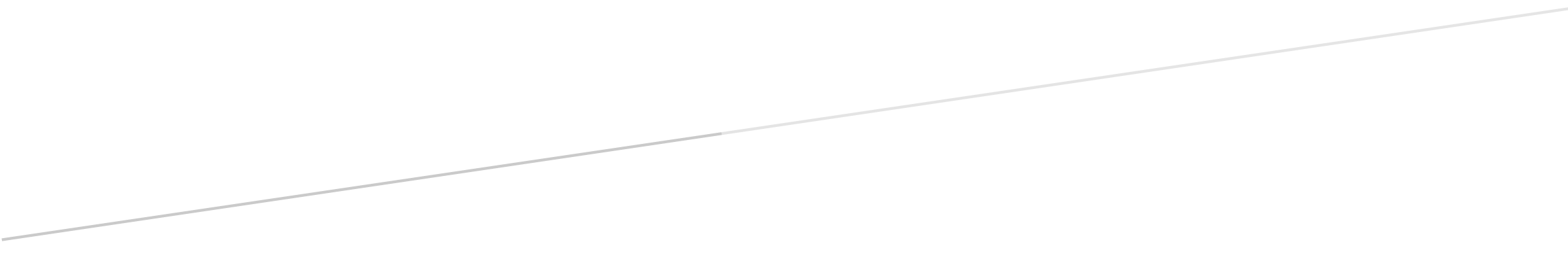 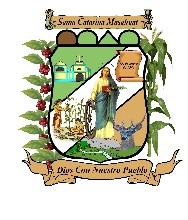 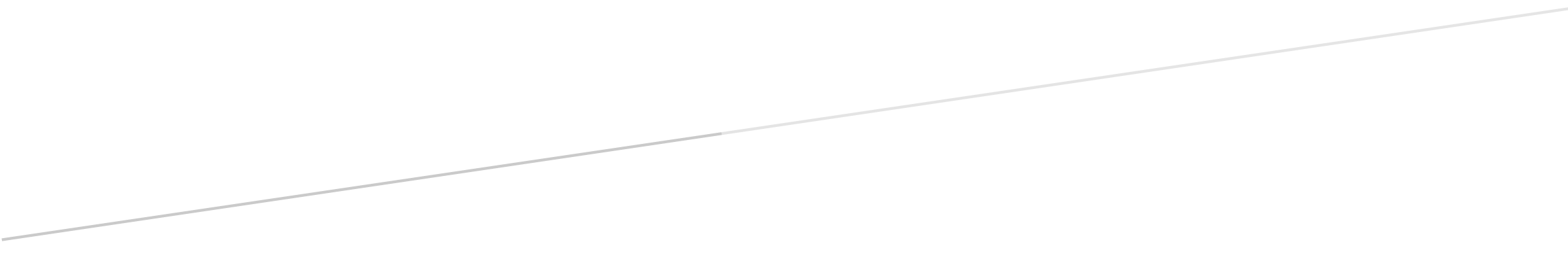 